 Council						L.E. Phillips Scout Reservation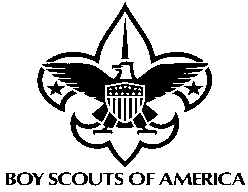 						2900C 16th Street,  						 54868715-832-6671							715-234-77232019 CAMP STAFF APPLICATION ADDENDUMPlease list 3 – 5 positions that you are interested in for staff opportunities for summer 2017

1. ___________________________   2. ________________________  3. _________________________4. ___________________________   5. ________________________
Please mark, “X” next to the age bracket you will fall into by June:15 – 17		         18 - 20		        21 or over	Please indicate the following dates:Date available to Start: _______________      Any days you would not be available to work: ___________________________________________
Please mark  “X” next to any which apply to you and include additional details below each categoryAquatics				Ecology/Conservation		Outdoor Skills____  Aquatics Merit Badges		____ Eco/Con Merit Badges	____ Scoutcraft Merit Badges
____  Red Cross Lifeguard 		____ Work Experience		____ Metalworking
____  BSA Lifeguard			____ College Coursework		____ Other Experiences
____ Sailing				____ Other Experiences
____ Motor Boating						____ Other Experiences

Handicraft/Art				Shooting Sports			Climbing/Ropes Course	
____ Handicraft Merit Badges		____ Shooting Sports Merit Badges	 _____Climbing Merit Badge
____ Work Experiences			____ Hunter Safety 		______ Ropes Course Participant
____ High School Coursework		____ Other Experiences		______ Other Experiences	
____ College Coursework
____ Other Experiences							
Medical Experience			Administration
____ Paramedic				____Microsoft Office
____ Emergency Medical Technician	____ Work Experience	
____Emergency Medical Responder	____ Training Others
____Licensed Physician Assistant		____Restaurant/Dining Employment
____Nurse (RN, LPN, LVN)		____ Management of Others	
					____ Other ExperiencesPlease share a statement about why you would be a great addition to the staff at LE Phillips Scout Reservation.  Include any additional information not asked for above.  Use the back of the sheet if necessary or include a typed attachment.
